DSWD DROMIC Report #8 on Typhoon “ULYSSES”as of 14 November 2020, 6PMSituation OverviewOn 08 November 2020, Topical Depression “Ulysses” entered the Philippine Area of Responisbility (PAR) and became a Tropical Storm on 10 November 2020 as it continued to move northwestward. On 11 November 2020, Typhoon “Ulysses” further intensifies and the center of its eye has made landfall in the vicinity of Patnanungan, Quezon. Typhoon “Ulysses” slightly weakened on 12 November 2020 as it moved westward over the West Philippine Sea. On 13 November 2020, “Ulysses” re-intensifies into a Typhoon and is now outside PAR. Source: DOST-PAGASA Severe Weather BulletinStatus of Affected Families / PersonsA total of 394,031 families or 1,594,543 persons were affected in 4,194 barangays in Regions NCR, I, II, III, CALABARZON, MIMAROPA, V and CAR (see Table 1).Table 1. Number of Affected Families / PersonsNote: Ongoing assessment and validation being conducted. Source: DSWD-FOs NCR, I, II, III, CALABARZON, MIMAROPA, V and CARStatus of Displaced Families / PersonsInside Evacuation CentersThere are 84,802 families or 319,685 persons currently taking temporary shelter in 3,010 evacuation centers in Regions NCR, I, II, III, CALABARZON, V and CAR (see Table 2).Table 2. Number of Displaced Families / Persons Inside Evacuation CentersNote: Ongoing assessment and validation being conducted. Source: DSWD-FOs NCR, I, II, III, CALABARZON, MIMAROPA, V and CAROutside Evacuation CentersThere are 53,144 families or 232,216 persons currently staying with their relatives and/or friends in Regions I, II, III, CALABARZON, V and CAR (see Table 3).Table 3. Number of Displaced Families / Persons Outside Evacuation CentersNote: Ongoing assessment and validation being conducted.Source: DSWD-FOs I, II, III, CALABARZON, V and CARDamaged HousesThere are 23,467 damaged houses; of which, 2,809 are totally damaged and 21,081 are partially damaged (see Table 4).Table 4. Number of Damaged HousesNote: Ongoing assessment and validation being conducted.Source: DSWD-FOs I, III, CALABARZON, V and CARAssistance provided A total of ₱22,286,512.79 worth of assistance was provided to the affected families; of which, ₱15,315,443.75 from DSWD, ₱6,969,119.04 from LGUs and ₱1,950.00 from Private Partners (see Table 5).Table 5. Cost of Assistance Provided to Affected Families / Persons Source: DSWD-FOs NCR, I, II, III, V and CARDSWD DISASTER RESPONSE INFORMATION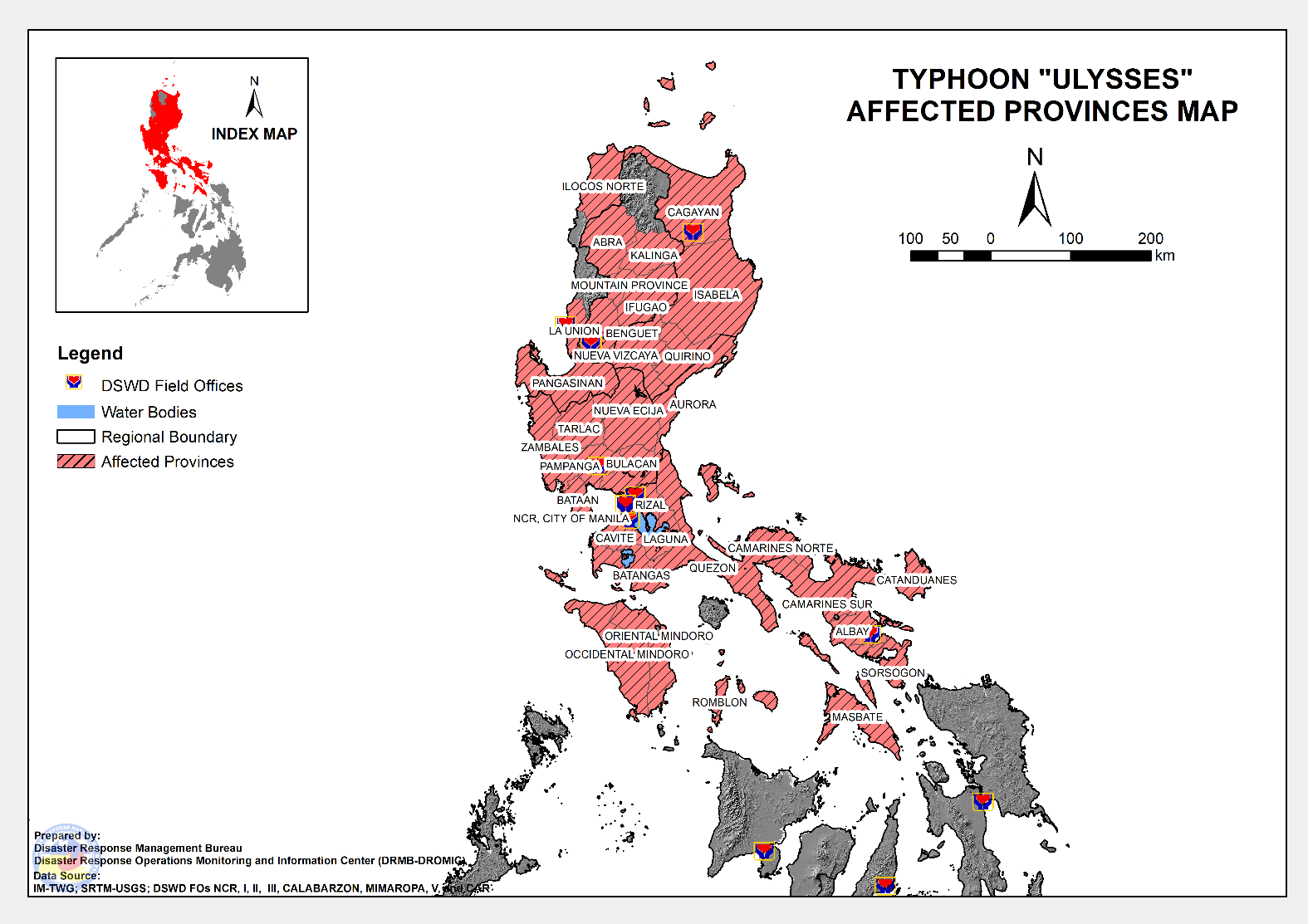 Status of Prepositioned Resources: Stockpile and Standby FundsThe DSWD Central Office (CO), Field Offices (FOs), and National Resource Operations Center (NROC) have stockpiles and standby funds amounting to ₱1,017,335,009.00 with breakdown as follows (see Table 2):Standby FundsA total of ₱428,038,219.27 standby funds in the CO and FOs. Of the said amount ₱383,588,244.19 is the available Quick Response Fund (QRF) in the CO.StockpilesA total of 272,419 family food packs (FFPs) amounting to ₱124,209,834.36, other food items amounting to ₱195,488,925.57 and non-food items (FNIs) amounting to ₱269,598,029.80 are available.Table 2. Available Stockpiles and Standby Funds Note: The Inventory Summary is as of 14 November 2020, 6PM.Source: DRMB and NRLMBSituational ReportsDSWD-DRMBDSWD-NRLMBDSWD-FO NCRDSWD-FO CARDSWD-FO IDSWD-FO IIDSWD-FO IIIDSWD-FO CALABARZONDSWD-FO MIMAROPADSWD-FO VDSWD-FO VIDSWD-FO VIII*****The Disaster Response Operations Monitoring and Information Center (DROMIC) of the DSWD-DRMB is closely monitoring the effects of Typhoon “Ulysses” and is coordinating with the concerned DSWD Field Offices for any significant updates.Prepared by:							JEM ERIC F. FAMORCANCLARRIE MAE A. CASTILLORODEL V. CABADDUReleasing Officer		PHOTO DOCUMENTATION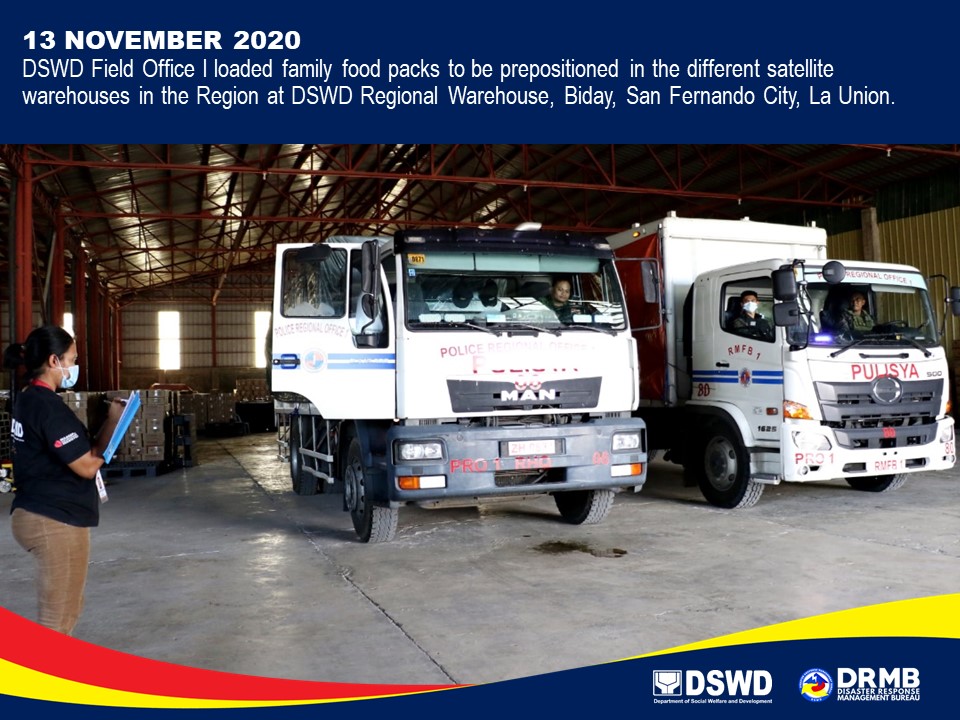 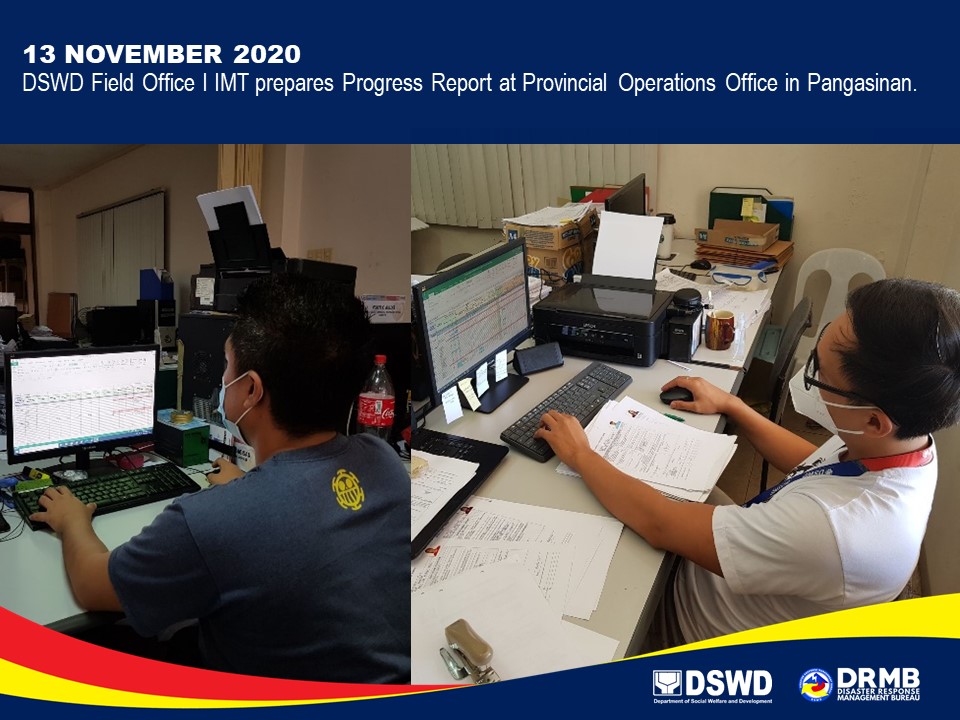 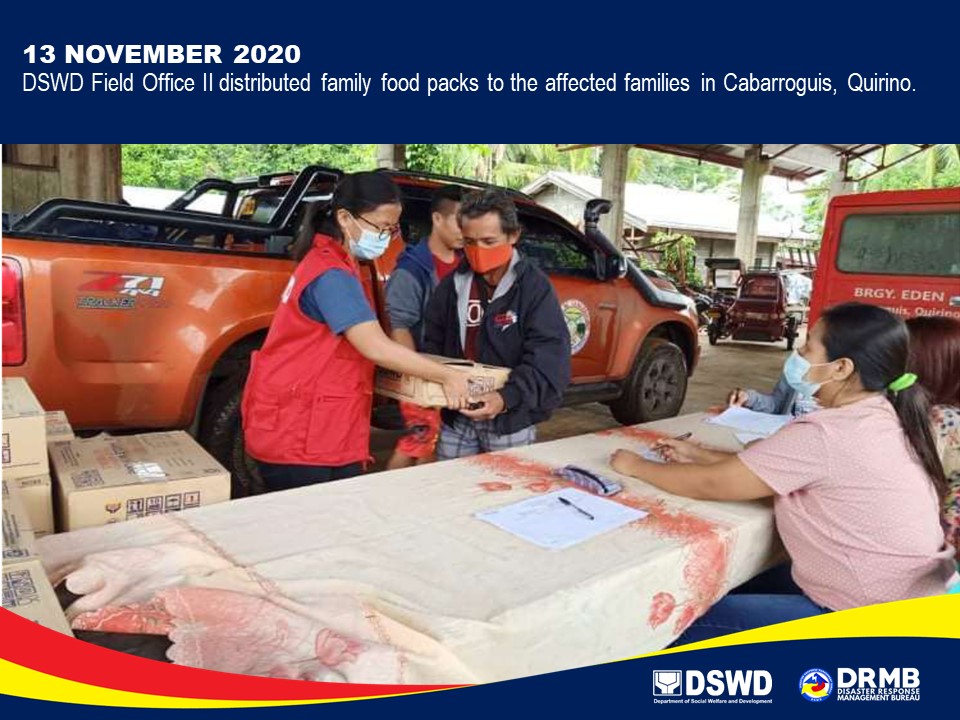 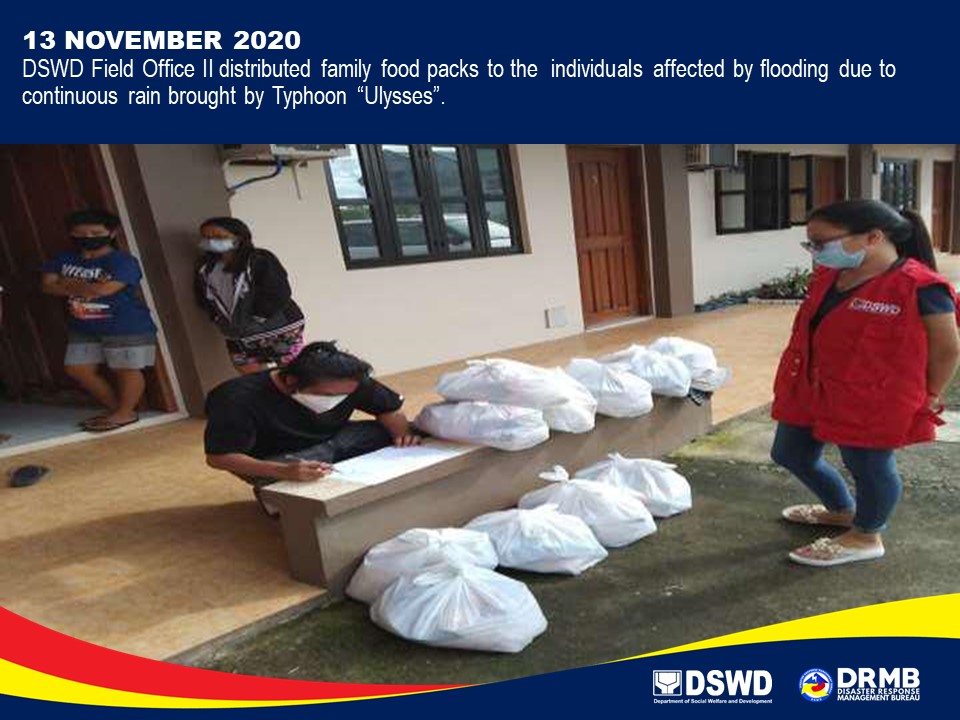 REGION / PROVINCE / MUNICIPALITYREGION / PROVINCE / MUNICIPALITYNUMBER OF AFFECTEDNUMBER OF AFFECTEDNUMBER OF AFFECTEDREGION / PROVINCE / MUNICIPALITYREGION / PROVINCE / MUNICIPALITYBarangaysFamiliesPersonsGRAND TOTALGRAND TOTAL4,194394,0311,594,543NCRNCR18712,20449,829Caloocan CityCaloocan City23243926Las PinasLas Pinas278259Makati CityMakati City470260Malabon CityMalabon City11186763Mandaluyong CityMandaluyong City53081,232Manila CityManila City161,2054,887Marikina cityMarikina city164,03618,526Muntinlupa CityMuntinlupa City81,3985,347NavotasNavotas147702,974Paranaque CityParanaque City103001,285Pasay CityPasay City11110365Pasig CityPasig City38172,642PaterosPateros4120439Taguig CityTaguig City277703,070Quezon CityQuezon City39093,600San Juan CitySan Juan City9112427Valenzuela CityValenzuela City217722,827REGION IREGION I1227,13933,879Ilocos NorteIlocos Norte151,4225,688Pagudpud151,4225,688La UnionLa Union31341Luna31341PangasinanPangasinan1045,70428,150Aguilar126CITY OF ALAMINOS5105374Alcala2523Balungao1575374Bani4513Basista115Bautista425125Bayambang11671Binalonan4519Bolinao235,15925,795Calasiao1320Dagupan City633285Infanta152221Labrador41041Laoac2317LINGAYEN (Capital)330134Mabini52169Malasiqui115Manaoag128Rosales2621San Fabian1830San Jacinto1736San Manuel11127San Quintin51046Santa Maria1-1Sison12347Sual272282Tayug116CITY OF URDANETA41247Villasis112REGION IIREGION II71897,084343,746CagayanCagayan26346,888168,180Abulug4154503Alcala7131409Allacapan181,1664,050Amulung13209597Aparri183,38012,145Baggao9124398Ballesteros631123Buguey91,0324,125Camalaniugan144671,844Claveria163131,038Enrile145,37322,886Gattaran1632Iguig123121,343Lal-lo181,7606,192Lasam14215703Pamplona115161,662Peñablanca67861,080Piat124Rizal7118374Sanchez-Mira65781,939Santa Praxedes762192Santo Niño (Faire)343122Solana125,55325,285Tuguegarao City (capital)3724,55781,134IsabelaIsabela32547,564164,125Alicia168553,212Angadanan464148Aurora4121594Benito Soliven21032Burgos3221706Cabagan9194646Cabatuan485272City of Cauayan201,8187,857Cordon164851,523Delfin Albano (Magsaysay)162,72910,886Dinapigue469257Echague127962,251Gamu8219783Ilagan (capital)5120,05263,974Jones469210Maconacon783202Mallig223115Naguilian3124418Palanan471229Quezon1411Quirino1109310Ramon73211,192Reina Mercedes1522Roxas61,1815,563San Agustin11749San Guillermo31657San Isidro8236806San Mariano177572,403San Mateo22177San Pablo341126Santa Maria203,92616,023City of Santiago201,4385,636Santo Tomas11236723Tumauini3511,16836,812Nueva VizcayaNueva Vizcaya932,1439,731Alfonso Castaneda131129Ambaguio851223Aritao13125473Bagabag24495Bambang799353Bayombong (capital)191,4417,166Diadi647207Dupax del Norte630106Dupax del Sur785299Kasibu332110Kayapa61155Quezon327141Santa Fe2936Solano9104319Villaverde1719QuirinoQuirino374891,710Cabarroguis (capital)8238755Diffun21444Maddela19162638Nagtipunan772258Saguday1315REGION IIIREGION III956164,592738,854AuroraAurora978,18825,394Baler (capital)91,8445,614Casiguran183851,232Dilasag41,4204,757Dinalungan89052,803Dingalan102,2086,863Dipaculao237541,941Maria Aurora13115425San Luis125571,759BataanBataan542,84712,295Abucay366276City of Balanga (capital)9112477Dinalupihan11870Hermosa11,4306,479Limay6212998Mariveles4135575Morong240116Orani6122517Orion75452,090Pilar739145Samal8128552BulacanBulacan270106,189507,172Angat5204572Balagtas (Bigaa)93211,483Baliuag2136,644164,333Bocaue1827,293135,433Bulacan9289886Bustos146132,636Calumpit1917,00568,020Doña Remedios Trinidad2128640Guiguinto114121,765Hagonoy12144547City of Malolos (capital)202791,066Marilao111,8588,752City of Meycauayan34251,458Norzagaray84931,904Obando10166577Pandi156270Paombong543168Plaridel15225861Pulilan10211919City of San Jose del Monte652196San Miguel4918,047108,618San Rafael52621,300Santa Maria71,0194,768Nueva EcijaNueva Ecija21328,505122,287Aliaga1311Bongabon7185889Cabanatuan City338,62841,880Cabiao41148Carranglan84781,867City of Gapan33771,715Cuyapo1215Gabaldon (Bitulok & Sabani)10278852General Mamerto Natividad443178General Tinio (Papaya)44121,648Guimba33151545Jaen215,06960,590Laur4106334Licab11761Palayan City (capital)8108408Pantabangan130105Peñaranda73511,142Quezon16216879Rizal162441,140San Antonio233143San Isidro332116San Jose City125San Leonardo75111,900Santa Rosa8111483Science City of Muñoz6103377Talavera429123Zaragoza199754,833PampangaPampanga8414,06052,256Angeles City4104387Apalit61,7166,640Arayat235149Bacolor449217Candaba25,48224,829Floridablanca11146Guagua325109Lubao7210585Mabalacat368251Macabebe17215771Magalang356236Masantol103681,322Mexico267239Minalin11,0944,498Porac32085City of San Fernando (capital)422103San Luis44911,882San Simon33,9279,555Santa Ana114Sasmuan (Sexmoan)499348TarlacTarlac2013,91616,143Anao936139Bamban1115476Camiling285592,251Capas151,1025,140Concepcion61054Gerona212671,032La Paz21396Mayantoc1346165Moncada21160545Paniqui17133465Pura12126502Ramos94941,871San Clemente42791San Manuel13113454Santa Ignacia1290404Victoria186252,458ZambalesZambales378873,307Botolan3126676Cabangan2515Candelaria192288Castillejos546138Olongapo City260195Palauig52797San Antonio21150San Marcelino1843San Narciso11139Santa Cruz134621,632Subic239134CALABARZONCALABARZON87535,047132,652BatangasBatangas1422,1958,107Alitagtag1930Balayan42268Balete3147493Batangas City (capital)46222,135Bauan192371,007Calaca132721,028Calatagan271262Cuenca641168Ibaan51658Lemery436134Lian21647Lipa City748219Lobo636145Mataas Na Kahoy4847Nasugbu102499Padre Garcia1314San Jose11665San Juan981317San Luis252146San Nicolas31886San Pascual41040Santo Tomas547227Taal4110377Talisay362230City of Tanauan10135452Taysan740155Tingloy31658CaviteCavite961,4975,412Amadeo651196Bacoor192731,076Dasmariñas447138Gen. Mariano Alvarez31646General Emilio Aguinaldo128Imus13180678Kawit6115471Maragondon21141Mendez (MENDEZ-NUÑEZ)433113Naic351198Noveleta2132469Rosario856205Silang444164Tagaytay City1080276Tanza5107346Ternate6299987LagunaLaguna2478,55232,921Alaminos458203Bay135612,152Biñan189303,948Cabuyao93271,243City of Calamba303,24112,385Calauan754204Famy982308Kalayaan3140375Liliw16200728Los Baños132671,063Luisiana81561Lumban561221Mabitac9124435Magdalena862214Paete3128431Pagsanjan52997Pangil354170Pila1171232Rizal41681San Pablo City203051,147San Pedro7195919Santa Cruz (capital)113721,273Santa Maria854179City of Santa Rosa139583,910Siniloan10248942QuezonQuezon28411,35139,498Alabat5208742Atimonan83651,024Buenavista652270Burdeos3214888Calauag24151,229Candelaria542152Catanauan53551,306Dolores9112395General Luna10181639General Nakar10181639Gumaca371,3604,657Infanta21189757Jomalig3194811Lopez94371,490Lucban826110Lucena City (capital)261,0344,282Mauban7142591Mulanay4100303Padre Burgos192,5968,289Pagbilao177792,265Panukulan86362,288Patnanungan33321,320Plaridel658190Quezon492294Real83431,235Sampaloc757221San Andres1155533San Francisco (Aurora)1124456San Narciso41674Sariaya10226672Tagkawayan1109429City of Tayabas1044168Tiaong5138530Unisan239249RizalRizal10611,45246,714Angono74511,775City of Antipolo124211,783Baras9181650Binangonan11562Cainta61,5176,310Cardona16222863Jala-Jala730115Morong3614Pililla8241762Rodriguez (Montalban)84,26619,808San Mateo132,5487,578Tanay97253,395Taytay58013,497Teresa228102REGION MIMAROPAREGION MIMAROPA932,2718,774Occidental MindoroOccidental Mindoro441,2214,719Looc334120Lubang33685Magsaysay9223771Paluan52278Rizal21135Sablayan125022,019San Jose103931,611Oriental MindoroOriental Mindoro389833,763Baco32299Bongabong11242Bulalacao (San Pedro)4135444City of Calapan (capital)133581,237Mansalay5142657Naujan449224Puerto Galera82651,060RomblonRomblon1167292Cajidiocan1314Corcuera1311Looc41688San Agustin32378Santa Fe11363Santa Maria (Imelda)1938REGION VREGION V1,09375,084284,464AlbayAlbay28630,730110,858Bacacay6180863Camalig6319995Daraga (Locsin)153701,404Guinobatan213,24610,771Legazpi City (capital)376,92822,764Libon10212807City of Ligao562,46310,191Malilipot11220857Malinao6106434Manito91,4666,552Oas237722,778Pio Duran141,3213,891Polangui241,0343,672Rapu-Rapu54001,533Santo Domingo (Libog)114941,575City of Tabaco2311,01641,018Tiwi9183753Camarines NorteCamarines Norte1626,52824,443Basud186502,351Capalonga46882,924Daet (capital)18217762Jose Panganiban218523,214Labo342,2628,290Mercedes7145536Paracale458212San Lorenzo Ruiz (Imelda)7160603San Vicente8153559Santa Elena133141,141Talisay154211,888Vinzons136081,963Camarines SurCamarines Sur45830,104117,776Balatan73621,490Bombon7127536Buhi73821,567Bula12197Cabusao697600Calabanga171,0503,928Camaligan134741,787Canaman227423,448Caramoan83051,128Del Gallego8228972Gainza7184732Garchitorena142,46310,063Iriga City324,97718,320Lagonoy11139Libmanan745,23720,449Lupi353,69712,907Magarao10201878Minalabac181,2755,441Nabua15220933Naga City265312Ocampo7164719Pamplona172961,245Pasacao42781,077Pili (capital)232,1717,870Presentacion (Parubcan)182,1009,106Ragay224461,797Sagñay4216889San fernando981351San Jose13253948Sipocot162971,147Siruma181,3905,542Tinambac32941,458CatanduanesCatanduanes371,2505,077Bagamanoc1109499Bato5120505Caramoran83051,128Panganiban (Payo)216382,607San Miguel278338MasbateMasbate145892,571Aroroy114Claveria75022,276Esperanza11995San Jacinto1413Uson463183SorsogonSorsogon1365,88323,739Barcelona16144503Bulan10157606Bulusan22583Casiguran127792,746Donsol63771,321Gubat7187887Irosin11109484Juban341151Magallanes3153659Matnog336163Pilar141,1233,629Prieto Diaz343120Santa Magdalena268300City of Sorsogon (capital)442,64112,087CARCAR1506102,345AbraAbra18110384Bucay332102Daguioman2312Lagayan32356Malibcong950204Tineg1210BenguetBenguet47113426Atok2-1Baguio City152382Bokod62995Buguias422Itogon429124Kabayan4633Kapangan3310Kibungan51239Mankayan228Tuba2732IfugaoIfugao60249998Aguinaldo42063Alfonso Lista (Potia)230112Asipulo932121Banaue931110Hingyon6839Hungduan3826Kiangan427125Lagawe (capital)81585Lamut21537Mayoyao2318Tinoc1160262KalingaKalinga17116440Balbalan41451Lubuagan3412Pasil828125Pinukpuk169244Tinglayan118Mountain ProvinceMountain Province82297Bontoc (capital)114Sadanga2629Bauko21256Tadian338REGION / PROVINCE / MUNICIPALITYREGION / PROVINCE / MUNICIPALITYNUMBER OF EVACUATION CENTERS (ECs)NUMBER OF EVACUATION CENTERS (ECs)NUMBER OF DISPLACEDNUMBER OF DISPLACEDNUMBER OF DISPLACEDNUMBER OF DISPLACEDREGION / PROVINCE / MUNICIPALITYREGION / PROVINCE / MUNICIPALITYNUMBER OF EVACUATION CENTERS (ECs)NUMBER OF EVACUATION CENTERS (ECs)FamiliesFamiliesPersonPersonREGION / PROVINCE / MUNICIPALITYREGION / PROVINCE / MUNICIPALITYCUMNOWCUMNOWCUMNOWGRAND TOTALGRAND TOTAL4,7733,010126,79684,802481,935319,685NCRNCR25314012,2049,79349,82940,519Caloocan CityCaloocan City24124329264Las PinasLas Pinas227878259259Makati CityMakati City7-70-260-Malabon CityMalabon City1313186186763763Mandaluyong CityMandaluyong City7-308-1232-Manila CityManila City24221205120548874887Marikina cityMarikina city2727403640361852618526Muntinlupa CityMuntinlupa City28261398139853475347NavotasNavotas151577050229741841Paranaque CityParanaque City16-300-1285-Pasay CityPasay City12-110-365-Pasig CityPasig City4481781726422642PaterosPateros4-120-439-Taguig CityTaguig City321677054230702186Quezon CityQuezon City9990990936003600San Juan CitySan Juan City22112109427422Valenzuela CityValenzuela City2737729282742REGION IREGION I42138121,6147Ilocos NorteIlocos Norte112277Pagudpud112277PangasinanPangasinan41-379-1,607-Aguilar1-2-6-CITY OF ALAMINOS5-104-367-Bani3-3-7-Basista1-1-5-Bayambang1-16-71-Calasiao1-3-20-Dagupan City7-33-285-Infanta3-52-221-Labrador3-9-36-LINGAYEN (Capital)3-30-134-Mabini2-6-21-Manaoag1-2-8-Rosales1-1-3-San Fabian1-8-30-San Jacinto1-7-36-Sison1-23-47-Sual3-72-282-CITY OF URDANETA3-7-28-REGION IIREGION II3392025,8934,25419,31313,895CagayanCagayan1301001,6261,2615,5784,439Abulug224343148148Alcala44102102303303Allacapan6-23-81-Amulung1212154154392392Aparri22773030Baggao446161212212Ballesteros422188129Buguey113399Camalaniugan10104847211208Claveria15324573820294Enrile22551414Gattaran11663232Iguig1111107107401401Lal-lo333434102102Lasam779191274274Pamplona6314762435163Rizal1-7-20-Sanchez-Mira435639170122Santa Praxedes5-46-137-Santo Niño (Faire)11331212Solana4419197272Tuguegarao City (capital)25253983971,6221,622IsabelaIsabela130893,6222,84611,5318,999Alicia1-5-20-Angadanan4-64-148-Aurora3-61-302-Burgos224747140140Cabagan77180180567567Cabatuan2-85-272-City of Cauayan116565325325Cordon5-46-158-Delfin Albano (Magsaysay)664040121121Dinapigue6-69-257-Echague13138346802,3201,915Gamu412658617Ilagan (capital)30301,1741,1743,7223,722Jones4-62-192-Maconacon2-83-202-Naguilian115151194194Palanan2-28-106-Quezon1-4-11-Ramon1-6-23-Roxas1-17-85-San Agustin1-2-5-San Guillermo3-16-57-San Isidro77138138481481San Mateo2-12-53-San Pablo114141126126Santa Maria4412390491346City of Santiago11441414Santo Tomas66205197594572Tumauini99134134459459Nueva VizcayaNueva Vizcaya4311270135892413Alfonso Castaneda31311212956Ambaguio417-41-Aritao4-25-95-Bagabag1134346060Bambang4-20-52-Bayombong (capital)7-26-92-Diadi2-4-20-Dupax del Norte311363815Kasibu11551313Kayapa1-1-3-Quezon211397561Santa Fe3-9-36-Solano757769227208Villaverde1-5-11-QuirinoQuirino362375121,31244Cabarroguis (capital)1011731053738Diffun2-14-44-Maddela14111324586Nagtipunan9-72-258-Saguday1-3-15-REGION IIIREGION III96165924,32815,87893,42660,133AuroraAurora2322324,2344,22912,93512,911Baler (capital)20203643641,2251,225Casiguran3333301301992992Dilasag77108108373373Dinalungan88237237661661Dingalan67671,8841,8845,8485,848Dipaculao56567437421,9201,919Maria Aurora13138585302302San Luis28285125081,6141,591BataanBataan87-1,418-5,818-Abucay4-66-276-City of Balanga (capital)14-112-477-Dinalupihan4-18-70-Hermosa1-1-2-Limay10-212-998-Mariveles6-135-575-Morong2-40-116-Orani6-122-517-Orion22-545-2,090-Pilar7-39-145-Samal11-128-552-BulacanBulacan33120511,5846,49246,42326,304Angat55204204572572Balagtas (Bigaa)14123062861,4261,351Baliuag58262,9051,34410,8215,545Bocaue3077342662,638971Bulacan1110289274886846Bustos21213303301,3461,346Calumpit28271,2081,0954,4384,225Doña Remedios Trinidad333838190190Guiguinto1164122251,765991Hagonoy1717139139518518City of Malolos (capital)25-279-1,066-Marilao1931,858198,75275City of Meycauayan1164253581,4581,176Norzagaray1274862141,870874Obando10-166-577-Paombong664343168168Plaridel1615205183754642Pulilan1111202202883883City of San Jose del Monte665050182182San Miguel559595400400San Rafael55191191945945Santa Maria771,0199364,7684,404Nueva EcijaNueva Ecija1331174,0873,41517,30714,300Aliaga11331111Bongabon1010185185889889Cabanatuan City16141,6111,1847,4585,416Cabiao2211114848City of Gapan663773771,7151,715Cuyapo2-2-15-Gabaldon (Bitulok & Sabani)88261261788788General Mamerto Natividad334324178102General Tinio (Papaya)5-66-253-Guimba11221313Jaen445858197197Laur55106106334334Licab1-5-12-Palayan City (capital)8810872408274Pantabangan1-30-105-Peñaranda99111111427427Quezon33883232Rizal16162442441,1401,140San Antonio223333143143San Isidro333232116116San Jose City1-2-5-San Leonardo885115111,9001,900Santa Rosa4410964486266Science City of Muñoz66103103377377Talavera442926123112Zaragoza4-37-134-PampangaPampanga110811,9381,4967,1235,627Angeles City4110468387248Apalit11119797398398Arayat333535149149Bacolor654543201191Candaba3326269191Floridablanca2211114646Guagua33251710967Lubao75210125585343Mabalacat336868251251Macabebe2416215153771568Magalang335656236236Masantol14123682481,322921Mexico3227108640Minalin1-1-4-Porac3320208585City of San Fernando (capital)4-22-103-San Luis554914911,8821,882San Simon332727107107Santa Ana111144Sasmuan (Sexmoan)7-89-306-TarlacTarlac23222692411,076976Bamban99115115476476Camiling4428910134Concepcion1110105454Moncada449090314314Paniqui2119109360Victoria33773838ZambalesZambales45279852,74415Botolan3-46-160-Cabangan22551515Candelaria6-92-288-Castillejos5-46-138-Olongapo City4-60-195-Palauig5-22-75-San Antonio2-7-25-San Marcelino3-8-43-San Narciso1-11-39-Santa Cruz13-462-1,632-Subic1-39-134-CALABARZONCALABARZON1,20497531,13025,208119,10893,863BatangasBatangas1291061,9461,7117,0676,302Alitagtag11953019Balayan4422226868Balete44118118419419Batangas City (capital)666226222,1352,135Bauan716724265115Calaca992722721,0281,028Calatagan227171262262Cuenca4422227979Ibaan5516165858Lemery443636134134Lian2216164747Lipa City774848219219Lobo883636145145Mataas Na Kahoy44884747Nasugbu711334412Padre Garcia11331414San Jose1116136554San Juan998181317317San Luis32521214637San Nicolas3318188686San Pascual4410104040Santo Tomas554747227227Taal77110110377377Talisay336262230230City of Tanauan10-135-452-Taysan6620207575Tingloy3316165858CaviteCavite96961,2801,2764,6174,611Amadeo111177Bacoor25252732731,0761,076Dasmariñas554747138138Gen. Mariano Alvarez3316164646General Emilio Aguinaldo112288Imus1313180176678672Kawit99115115471471Maragondon2211114141Mendez (MENDEZ-NUÑEZ)443333113113Naic335151198198Noveleta22132132469469Rosario555656205205Silang444444164164Tagaytay City886868239239Tanza55107107346346Ternate66144144418418LagunaLaguna3152688,3757,45832,13628,444Alaminos445252185185Bay26145572762,132943Biñan26269309303,9483,848Cabuyao11103273321,2431,247City of Calamba50503,1943,12412,08011,855Calauan665252196196Famy772929137137Kalayaan77140140375375Liliw1616152147541527Los Baños147267931,063345Luisiana44993434Lumban446060215215Mabitac13611859409201Magdalena8-58-197-Paete33128128431431Pagsanjan5529299797Pangil335454170170Pila15157171232232Rizal4416168181San Pablo City24243053051,1471,147San Pedro88195192919906Santa Cruz (capital)14143723721,2731,273Santa Maria775454179179City of Santa Rosa24239589313,9103,806Siniloan121248394214QuezonQuezon4513818,3536,70429,76724,243Alabat1414189189683683Atimonan12123653651,0241,024Buenavista10104848239239Burdeos558989399399Calauag444154151,2291,229Candelaria774242152152Catanauan11113553551,3061,306Dolores1616112112395395General Luna997272291291General Nakar997272291291Gumaca57571,0291,0293,5263,526Infanta2525178178720720Jomalig1111111111452452Lopez2020200200660660Lucban5514146060Lucena City (capital)44159785764,0782,524Mauban77142142591591Mulanay559494258258Padre Burgos41-1,247-3,970-Pagbilao2222269269929929Panukulan23236366362,2882,288Patnanungan663323321,3201,320Plaridel775858190190Quezon889292294294Real28283433431,2351,235Sampaloc7726269494San Andres77155155533533San Francisco (Aurora)11124124456456San Narciso2213136464Sariaya88226226672672Tagkawayan11109109429429City of Tayabas10104444168168Tiaong55135135522522Unisan443939249249RizalRizal21312411,1768,05945,52130,263Angono1184453651,7591,307City of Antipolo336414611,754267Baras11811672392295Binangonan11542317Cainta23131,5171,1196,3104,661Cardona191152760231Jala-Jala883030115115Morong33661414Pililla1614223193672480Rodriguez (Montalban)29264,1663,20919,30814,165San Mateo22182,5482,3267,5786,178Tanay192725473,395230Taytay14128015923,4972,401Teresa442828102102REGION MIMAROPAREGION MIMAROPA114-2,154-8,297-Occidental MindoroOccidental Mindoro56-1,166-4,505-Looc5-34-120-Lubang5-36-85-Magsaysay12-202-693-Paluan2-20-69-Rizal1-9-30-Sablayan7-494-1,991-San Jose24-371-1,517-Oriental MindoroOriental Mindoro46-921-3,500-Baco3-22-99-Bongabong3-30-71-Bulalacao (San Pedro)4-135-444-City of Calapan (capital)10-323-1,095-Mansalay6-132-615-Naujan4-49-224-Puerto Galera16-230-952-RomblonRomblon12-67-292-Cajidiocan1-3-14-Corcuera1-3-11-Looc4-16-88-San Agustin4-23-78-Santa Fe1-13-63-Santa Maria (Imelda)1-9-38-REGION VREGION V1,8431,02350,57329,649189,847111,201AlbayAlbay4928325,26212,73192,69947,210Bacacay77180180863863Camalig6-319-995-Daraga (Locsin)161370541,404190Guinobatan2562,9259379,8173,116Legazpi City (capital)73-3,964-14,004-Libon18-212-807-City of Ligao12222,4632910,191128Malilipot18522071857250Malinao131010680434350Manito1-21-86-Oas331772252,77893Pio Duran2085831561,912449Polangui49-1,034-3,672-Rapu-Rapu14-400-1,533-Santo Domingo (Libog)34-494-1,575-City of Tabaco292911,01611,01641,01841,018Tiwi1414183183753753Camarines NorteCamarines Norte2902294,6473,61517,30213,616Basud28-579-2,071-Capalonga10103033031,2581,258Daet (capital)2626208208720720Jose Panganiban55556546542,4902,490Labo75751,2561,2534,5774,577Mercedes1515119119459459Paracale6-42-157-San Lorenzo Ruiz (Imelda)77132132501501San Vicente10414960541199Santa Elena21-309-1,116-Talisay29293973971,8061,806Vinzons884994891,6061,606Camarines SurCamarines Sur82365715,73512,09961,10446,404Balatan12136241,49012Bombon1414127127536536Buhi883823821,2991,299Bula4421219797Cabusao10109797600600Calabanga27-1,050-3,928-Camaligan15153373371,2211,221Canaman3126221199961859Caramoan19-305-1,128-Del Gallego77155155652652Gainza15158787391391Iriga City1021024,9774,97718,32018,320Lagonoy1111113939Libmanan1681681,8891,8897,5147,514Lupi74264471201,792473Magarao99165165745745Minalabac2828201201738738Nabua2323206206882882Naga City446565312312Ocampo886262240240Pamplona3230169160700660Pasacao16162782781,0771,077Pili (capital)82821,6661,6665,9865,986Presentacion (Parubcan)19-903-4,019-Ragay32-446-1,797-Sagñay3-216-889-San fernando15156767285285San Jose1919231231859859Sipocot21212972971,1471,147Siruma111122Tinambac442942941,4581,458CatanduanesCatanduanes34156793742,6921,564Bato553333133133Caramoran19-305-1,128-Panganiban (Payo)883293291,3711,371San Miguel2212126060MasbateMasbate278306861,208291Aroroy1-1-4-Claveria18-219-913-Esperanza2219199595San Jacinto22441313Uson446363183183SorsogonSorsogon177313,94474414,8422,116Barcelona11-38-147-Bulan7-43-119-Bulusan2-25-83-Casiguran22-523-1,711-Donsol101321601,162277Gubat5-77-146-Irosin11-109-484-Juban5-41-151-Magallanes5-153-659-Matnog4-36-163-Pilar30306846841,8391,839Prieto Diaz4-30-120-Santa Magdalena4-49-218-City of Sorsogon (capital)57-1,815-7,840-CARCAR17101331850167AbraAbra2-13-55-Daguioman1-1-3-Malibcong1-12-52-BenguetBenguet44743216Baguio City111133Bokod22522610Itogon111133IfugaoIfugao96331412151Aguinaldo2-18-57-Alfonso Lista (Potia)22772424Asipulo11322512Hingyon112277Hungduan111133Kiangan212255KalingaKalinga1-69-244-Pinukpuk1-69-244-Mountain ProvinceMountain Province1-11-49-Bauko1-11-49-REGION / PROVINCE / MUNICIPALITYREGION / PROVINCE / MUNICIPALITYNUMBER OF DISPLACEDNUMBER OF DISPLACEDNUMBER OF DISPLACEDNUMBER OF DISPLACEDREGION / PROVINCE / MUNICIPALITYREGION / PROVINCE / MUNICIPALITYFamiliesFamiliesPersonsPersonsREGION / PROVINCE / MUNICIPALITYREGION / PROVINCE / MUNICIPALITYCUMNOWCUMNOWGRAND TOTALGRAND TOTAL70,12353,144295,291232,216REGION IREGION I2568315Ilocos NorteIlocos Norte2277Pagudpud2277La UnionLa Union4488Luna4488PangasinanPangasinan19-68-CITY OF ALAMINOS1-7-Bani2-6-Mabini15-48-San Manuel1-5-REGION IIREGION II12,0138,49044,65430,770CagayanCagayan4,1522,02114,7127,225Abulug111111355355Alcala22228282Allacapan41-133-Amulung5555205205Aparri2,6641,2629,3214,356Baggao6363186186Ballesteros10104242Camalaniugan156140760696Claveria68-218-Iguig4141186186Lal-lo19032736127Lasam124124429420Pamplona369-1,227-Piat2244Rizal30-96-Sanchez-Mira3211143Santa Praxedes16-55-Santo Niño (Faire)4040110110Solana11114141Tuguegarao City (capital)107107412412IsabelaIsabela5,9214,62721,19016,342Alicia273-1,058-Aurora112-526-Benito Soliven101325Burgos9696359359Cabagan14147979City of Cauayan1,7531,7537,5327,532Cordon367-1,361-Delfin Albano (Magsaysay)202202696696Gamu193193586586Ilagan (capital)6526522,2682,268Naguilian7373224224Palanan43-123-Quirino109109310310Ramon246-898-Reina Mercedes552222Roxas11-55-San Agustin15-44-San Isidro7373254254San Mariano209-732-San Mateo9-24-Santo Tomas2828121121Tumauini1,4281,4283,8863,886Nueva VizcayaNueva Vizcaya1,8491,8428,4407,203Ambaguio4242168168Aritao99-370-Bagabag10103636Bambang841231734Bayombong (capital)1,4151,7306,7696,769Diadi4321877Dupax del Norte1786838Dupax del Sur85-299-Kasibu27279797Kayapa10-52-Quezon14106651Solano1133Villaverde2-8-QuirinoQuirino91-312-Cabarroguis (capital)65-218-Maddela16-64-Nagtipunan10-30-REGION IIIREGION III35,68233,484168,544158,306AuroraAurora3,9543,35312,45910,274Baler (capital)1,4801,4804,3894,389Casiguran8484240240Dilasag1,3127114,3842,199Dinalungan6686682,1422,142Dingalan3243241,0151,015Dipaculao11112121Maria Aurora3030123123San Luis4545145145BataanBataan1,429-6,477-Hermosa1,429-6,477-BulacanBulacan27,14327,143135,521135,521Balagtas (Bigaa)15155757Baliuag11115151Bocaue26,55926,559132,795132,795Bustos2832831,2901,290Calumpit15153333Doña Remedios Trinidad9090450450Hagonoy552929Norzagaray773434Pandi5656270270Plaridel2020107107Pulilan993636City of San Jose del Monte221414San Rafael7171355355Nueva EcijaNueva Ecija3,0342,86613,40011,824Cabanatuan City115115576576Carranglan441111Gabaldon (Bitulok & Sabani)17176464Jaen1,6831,6836,9266,926Licab12124949Peñaranda5757228228Quezon208208847847Zaragoza9387704,6993,123PampangaPampanga14145858Bacolor441616Sasmuan (Sexmoan)10104242TarlacTarlac19196666Camiling772626Ramos12124040ZambalesZambales8989563563Botolan8080516516Palauig552222San Antonio442525CALABARZONCALABARZON3,9122,25413,5297,958BatangasBatangas2491311,040515Balete29297474Bauan17062742268Cuenca19198989Nasugbu111554Taysan20208080CaviteCavite217217795795Amadeo5050189189Tagaytay City12123737Ternate155155569569LagunaLaguna177177785785Alaminos661818Bay442020City of Calamba4747305305Calauan2288Famy5353171171Liliw4848187187Luisiana662727Lumban1166Mabitac662626Magdalena441717QuezonQuezon2,9931,5919,7165,201Alabat19195959Buenavista443131Burdeos125125489489General Luna109109348348General Nakar109109348348Gumaca3313311,1311,131Infanta11113737Jomalig7878344344Lopez237237830830Lucban12125050Lucena City (capital)5632048Mulanay664545Padre Burgos1,349-4,319-Pagbilao5105101,3361,336Sampaloc3131127127San Narciso331010Tiaong3388RizalRizal2761381,193662Angono63164City of Antipolo772929Baras65-258-Binangonan10103939Cardona70-261-Pililla18189090Rodriguez (Montalban)100100500500REGION MIMAROPAREGION MIMAROPA114-428-Occidental MindoroOccidental Mindoro34-136-Paluan2-9-Rizal2-5-Sablayan8-28-San Jose22-94-Oriental MindoroOriental Mindoro80-292-City of Calapan (capital)35-142-Mansalay10-42-Puerto Galera35-108-REGION VREGION V18,1258,72967,07034,460AlbayAlbay4,02319511,693716Guinobatan321-954-Legazpi City (capital)2,964-8,760-Pio Duran7381951,979716Camarines NorteCamarines Norte1,8831,7877,1166,738Basud71-280-Capalonga3853851,6661,666Daet (capital)994242Jose Panganiban200200699699Labo1,0061,0063,7133,713Mercedes26267777Paracale16-55-San Lorenzo Ruiz (Imelda)2828102102San Vicente4-18-Santa Elena5-25-Talisay24248282Vinzons109109357357Camarines SurCamarines Sur9,4265,73735,95022,831Del Gallego7373320320Gainza9797341341Libmanan3,3483,20513,01912,855Lupi3,25146511,1151,354Magarao3636133133Minalabac1,0741,0744,7034,703Nabua14145151Ocampo102102479479Pamplona127127545545Pili (capital)5055051,8841,884Presentacion (Parubcan)760-3,194-San fernando14146666San Jose22228989Siruma331111CatanduanesCatanduanes5715712,3852,385Bagamanoc109109499499Bato8787372372Panganiban (Payo)3093091,2361,236San Miguel6666278278MasbateMasbate283-1,363-Claveria283-1,363-SorsogonSorsogon1,9394398,5631,790Barcelona106-356-Bulan114-455-Casiguran256-889-Donsol56-159-Gubat110-551-Pilar4394391,7901,790Prieto Diaz13-34-Santa Magdalena19-82-City of Sorsogon (capital)826-4,247-CARCAR252181983707AbraAbra6532238102Bucay3232102102Daguioman2-9-Lagayan8-27-Malibcong23-100-BenguetBenguet7859301234Baguio City19-67-Bokod24246969Itogon2626119119Kabayan552828Tuba441818IfugaoIfugao5940240167Asipulo882828Banaue551919Hingyon41173Hungduan5-12-Kiangan123428Lagawe (capital)331616Mayoyao2-13-Tinoc20209393KalingaKalinga4040163163Balbalan11113434Lubuagan441212Pasil2525117117Mountain ProvinceMountain Province10104141Bontoc (capital)1144Sadanga662929Tadian3388REGION / PROVINCE / MUNICIPALITYREGION / PROVINCE / MUNICIPALITYNO. OF DAMAGED HOUSESNO. OF DAMAGED HOUSESNO. OF DAMAGED HOUSESREGION / PROVINCE / MUNICIPALITYREGION / PROVINCE / MUNICIPALITYTotalTotallyPartiallyGRAND TOTALGRAND TOTAL23,4672,80921,081REGION IREGION I16313150Ilocos NorteIlocos Norte1-1Pagudpud1-1La UnionLa Union312Luna312PangasinanPangasinan15912147Alcala5-5Balungao77275Bani2-2Bautista21516Binalonan4-4Calasiao2-2Infanta211Labrador1-1Laoac3-3Mabini2-2Malasiqui1-1Rosales615San Manuel11110San Quintin10-10Santa Maria11-Tayug1-1CITY OF URDANETA918Villasis1-1REGION IIIREGION III20,6141,93518,679AuroraAurora23871167Dinalungan42339Dipaculao1263393Maria Aurora70565BataanBataan1297122Abucay1-1City of Balanga (capital)1-1Dinalupihan15-15Hermosa67-67Limay514Mariveles2-2Morong11-Orion826Samal29326BulacanBulacan11,7531,26310,490Balagtas (Bigaa)41-41Baliuag62788539Bocaue77869Calumpit35134Doña Remedios Trinidad15114Pandi561145Plaridel38434City of San Jose del Monte6-6San Miguel10,8581,1409,718Nueva EcijaNueva Ecija3,6822253,457Bongabon1012180Cabanatuan City59653Carranglan29425Guimba15312Jaen1,9621011,861Peñaranda3088300Quezon21422192Talavera56-56Zaragoza93860878PampangaPampanga1,6481651,483Apalit358-358Bacolor8-8Candaba672109563Floridablanca9-9Guagua7-7Lubao631944Macabebe99693Masantol34529Mexico12111Minalin11-11San Simon28623263Santa Ana14212Sasmuan (Sexmoan)75-75TarlacTarlac2,9671992,768Anao36-36Bamban351817Camiling49011479Capas82032788La Paz13211Mayantoc46442Moncada67463Paniqui1244120Pura90288Ramos49412482San Clemente27126San Manuel25-25Santa Ignacia1196113Victoria581103478ZambalesZambales1975192Cabangan4-4Candelaria53-53San Antonio6-6San Marcelino7-7San Narciso3-3Santa Cruz1185113Subic6-6CALABARZONCALABARZON78131750BatangasBatangas34331Cuenca10-10City of Tanauan24321LagunaLaguna74728719Siniloan74728719REGION VREGION V1,7518141,360AlbayAlbay14320123Libon66-Manito12814114Oas9-9Camarines NorteCamarines Norte662313349Basud144144-Capalonga9595-Jose Panganiban1315378San Lorenzo Ruiz (Imelda)106898San Vicente66-Santa Elena40733Talisay140-140Camarines SurCamarines Sur946481888Camaligan11-11Garchitorena93558877CARCAR15816142AbraAbra6-6Lagayan4-4Malibcong2-2BenguetBenguet62755Baguio City14-14Bokod27621Itogon2-2Kabayan312Kibungan9-9Tuba7-7IfugaoIfugao69366Aguinaldo2-2Asipulo21-21Banaue24-24Hingyon4-4Hungduan211Kiangan11-Lagawe (capital)5-5Mayoyao1-1Tinoc918KalingaKalinga21615Balbalan55-Lubuagan11-Pasil14-14Tinglayan1-1REGION / PROVINCE / MUNICIPALITYREGION / PROVINCE / MUNICIPALITYCOST OF ASSISTANCECOST OF ASSISTANCECOST OF ASSISTANCECOST OF ASSISTANCECOST OF ASSISTANCEREGION / PROVINCE / MUNICIPALITYREGION / PROVINCE / MUNICIPALITYDSWDLGUNGOsOTHERSGRAND TOTALGRAND TOTALGRAND TOTAL15,315,443.756,969,119.04-1,950.0022,286,512.79NCRNCR4,379,210.00---4,379,210.00Mandaluyong CityMandaluyong City202,960.00---202,960.00Manila CityManila City472,000.00---472,000.00Marikina cityMarikina city1,470,000.00---1,470,000.00Pasig CityPasig City236,000.00---236,000.00Taguig CityTaguig City236,000.00---236,000.00Quezon CityQuezon City1,762,250.00---1,762,250.00REGION IREGION I510,000.00288,656.00-1,950.00800,606.00Ilocos NorteIlocos Norte-147,000.00--147,000.00Pagudpud-147,000.00--147,000.00La UnionLa Union-3,956.00--3,956.00Luna-3,956.00--3,956.00PangasinanPangasinan510,000.00137,700.00-1,950.00649,650.00CITY OF ALAMINOS-68,000.00--68,000.00Bolinao510,000.00---510,000.00Dagupan City-22,800.00--22,800.00LINGAYEN (Capital)-9,000.00--9,000.00Mabini-5,100.00--5,100.00San Fabian-10,000.00-1,250.0011,250.00Sual-20,000.00--20,000.00CITY OF URDANETA-2,800.00-700.003,500.00REGION IIREGION II1,094,800.00---1,094,800.00CagayanCagayan558,440.00---558,440.00Santa Praxedes173,430.00---173,430.00Santa Teresita379,290.00---379,290.00Tuguegarao City (capital)5,720.00---5,720.00QuirinoQuirino536,360.00---536,360.00Cabarroguis (capital)97,520.00---97,520.00Diffun97,520.00---97,520.00Maddela146,280.00---146,280.00Nagtipunan97,520.00---97,520.00Saguday97,520.00---97,520.00REGION IIIREGION III507,418.006,484,317.00--6,991,735.00AuroraAurora341,657.00---341,657.00Dinalungan9.00---9.00Dipaculao180,483.00---180,483.00Maria Aurora161,165.00---161,165.00BataanBataan122.00---122.00Abucay1.00---1.00City of Balanga (capital)1.00---1.00Dinalupihan15.00---15.00Hermosa67.00---67.00Limay4.00---4.00Mariveles2.00---2.00Orion6.00---6.00Samal26.00---26.00BulacanBulacan158,946.003,183,970.00--3,342,916.00Balagtas (Bigaa)41.00---41.00Baliuag149,039.001,179,500.00--1,328,539.00Bocaue69.00---69.00Bulacan-65,550.00--65,550.00Calumpit34.00---34.00Guiguinto-900,000.00--900,000.00City of Meycauayan-16,800.00--16,800.00Obando-74,920.00--74,920.00Pandi45.00---45.00San Miguel9,718.00376,950.00--386,668.00San Rafael-76,400.00--76,400.00Santa Maria-493,850.00--493,850.00Nueva EcijaNueva Ecija3,389.002,901,450.00--2,904,839.00Bongabon80.0095,000.00--95,080.00Cabanatuan City53.00994,950.00--995,003.00Carranglan25.00---25.00Guimba-750,000.00--750,000.00Jaen1,861.00375,000.00--376,861.00Palayan City (capital)-95,000.00--95,000.00Peñaranda300.0055,500.00--55,800.00Quezon192.00---192.00San Leonardo-511,000.00--511,000.00Science City of Muñoz-25,000.00--25,000.00Zaragoza878.00---878.00PampangaPampanga606.0057,240.00--57,846.00Apalit358.00---358.00Guagua7.00---7.00Lubao44.00---44.00Macabebe93.00---93.00Masantol29.00---29.00City of San Fernando (capital)-57,240.00--57,240.00Sasmuan (Sexmoan)75.00---75.00TarlacTarlac2,506.00341,657.00--344,163.00Bamban17.0037,375.00--37,392.00Camiling479.003,842.00--4,321.00Capas788.00---788.00Gerona-13,340.00--13,340.00La Paz11.00---11.00Mayantoc42.0023,000.00--23,042.00Moncada63.0030,000.00--30,063.00Paniqui120.001,000.00--1,120.00Ramos482.00233,100.00--233,582.00San Clemente26.00---26.00Victoria478.00---478.00ZambalesZambales192.00---192.00Cabangan4.00---4.00Candelaria53.00---53.00San Antonio6.00---6.00San Marcelino7.00---7.00San Narciso3.00---3.00Santa Cruz113.00---113.00Subic6.00---6.00REGION VREGION V8,802,750.00---8,802,750.00AlbayAlbay925,500.00---925,500.00Daraga (Locsin)308,500.00---308,500.00Legazpi City (capital)617,000.00---617,000.00Camarines NorteCamarines Norte156,000.00---156,000.00San Vicente156,000.00---156,000.00Camarines SurCamarines Sur7,721,250.00---7,721,250.00Gainza520,000.00---520,000.00Garchitorena1,033,148.00---1,033,148.00Iriga City710,000.00---710,000.00Minalabac520,000.00---520,000.00Nabua710,000.00---710,000.00Pasacao520,000.00---520,000.00Pili (capital)1,264,777.00---1,264,777.00Ragay276,000.00---276,000.00San fernando520,000.00---520,000.00Siruma1,647,325.00---1,647,325.00CARCAR21,265.75196,146.04--217,411.79AbraAbra15,040.005,142.00--20,182.00Bucay15,040.00---15,040.00Lagayan-2,100.00--2,100.00Malibcong-3,042.00--3,042.00BenguetBenguet6,225.75131,285.00--137,510.75Baguio City6,225.756,285.00--12,510.75Tuba-125,000.00--125,000.00IfugaoIfugao-24,544.04--24,544.04Alfonso Lista (Potia)-1,124.04--1,124.04Asipulo-18,400.00--18,400.00Hingyon-2,800.00--2,800.00Hungduan-2,220.00--2,220.00KalingaKalinga-35,175.00--35,175.00Pinukpuk-35,175.00--35,175.00REGIONAL / FIELD OFFICESTANDBY FUNDSFAMILY FOOD PACKSFAMILY FOOD PACKSOTHER FOOD ITEMSNON-FOOD RELIEF ITEMSTOTAL STANDBY FUNDS & STOCKPILEREGIONAL / FIELD OFFICESTANDBY FUNDSQUANTITYTOTAL COSTTOTAL COSTTOTAL COSTTOTAL STANDBY FUNDS & STOCKPILETOTAL428,038,219.27272,419124,209,834.36195,488,925.57269,598,029.801,017,335,009.00Central Office383,588,244.19----383,588,244.19NRLMB - NROC-4,5002,130,358.0027,743,406.8271,228,903.49101,102,668.31NRLMB - VDRC-19,0478,406,189.6311,474,292.333,145,887.2023,026,369.16I3,000,455.208,0134,006,648.282,943,548.3030,054,036.7240,004,688.50II3,000,138.7926,53913,522,375.141,135,138.865,510,398.9523,168,051.74III3,305,028.7413,2436,160,353.975,161,085.865,022,278.9819,648,747.55CALABARZON3,000,000.009,8001,663,560.005,666,483.764,069,663.1214,399,706.88MIMAROPA2,455,394.5826,10811,748,600.002,061,634.005,004,948.8021,270,577.38V3,000,000.009,3974,391,597.241,053,537.4115,238,329.9023,683,464.55VI3,000,051.6854,40722,109,926.9664,964,827.425,890,820.3195,965,626.37VII3,000,544.2728,01512,186,525.008,087,639.809,357,840.6532,632,549.72VIII3,194,543.0016,8189,053,685.247,878,269.9019,360,193.4539,486,691.59IX56,000.006,2353,407,365.1516,581,896.2410,866,180.1230,911,441.51X3,000,724.4220,96011,235,345.5013,863,590.4127,912,918.9456,012,579.27XI3,000,001.004,5931,700,098.9511,530,225.0014,916,885.3631,147,210.31XII3,000,513.851,783980,650.002,126,519.0610,899,586.5417,007,269.45CARAGA3,000,740.558,7664,709,594.786,679,909.6316,048,040.0230,438,284.98NCR2,229,439.00--3,597,574.505,741,232.7811,568,246.28CAR3,206,400.0014,1956,796,960.522,939,346.279,329,884.4722,272,591.26DATESITUATIONS / ACTIONS UNDERTAKEN14 November 2020The Disaster Response Management Bureau (DRMB) is on RED alert status for Typhoon Ulysses and is closely coordinating with the concerned DSWD Field Offices for significant disaster response updates.All QRT members and emergency equipment are on standby and ready for deployment.The DRMB through the Disaster Response Management Division attended the Joint NDRRMC and RDRRMC meeting re: Situation update on flooding in Region II and Emergency Response Meeting participated by other NDRRMC member agencies to discuss the creation of National Task Group relative to TY Quinta, Rolly and Ulysses.DATESITUATIONS / ACTIONS UNDERTAKEN14 November 2020DSWD-NRLMB is continuously repacking goods for possible augmentation.DSWD-NRLMB provides logistical augmentation to FOs on delivering FFPs to LGUs.DATESITUATIONS / ACTIONS UNDERTAKEN14 November 2020The DSWD-FO NCR is continuously coordinating with the 17 LGUs thru its respective Local Social Welfare and Development Office (LSWDOs) and facilitated the provision of necessary augmentation assistance request.The DSWD-NCR Quick Response Teams are activated and on standby alert for any eventualities that may happen due to Typhoon Ulysses.The DSWD-FO NCR established its EOC through the Disaster Response Management Division.DATESITUATIONS / ACTIONS UNDERTAKEN14 November 2020The DSWD-FO CAR ensured the availability of relief commodities to augment the LGUs in times of disaster response operations or as needed.The DSWD-FO CAR through its RROS ensured and supervised the Continuous production of FNFIs at their Regional Warehouse and continuously looking for strategic warehouses for prepositioning of relief items.Rapid Emergency Telecommunications Team (RETT) including the International Maritime/Marine Satellite (INMARSAT) equipment are on standby and ready for deployment.The DSWD- FO CAR in coordination with the LGUs identified ECs and secured list of other ECs with capacity of the facility in consideration of the health protocols inside ECs relative to covid 19 pandemic.The DSWD-FO CAR strictly observed and implemented the minimum health standard protocols, including provision of PPEs, setting up of triage areas and coordination for RT PCR testing provider for the DSWD CAR personnel.The DSWD-FO CAR DRMD personnel are on duty at the Operations Center to monitor and the situation on the ground as well as the alert status and weather updates in coordination with the concern and partner agencies.The DSWD-FO CAR is in close coordination with Cordillera Regional Disaster Risk Reduction and Management Council Emergency Operations Center for any significant updates.DATESITUATIONS / ACTIONS UNDERTAKEN13 November 2020The DSWD-FO I is continuously monitoring the effects of STS “Ulysses” through the Department of Science and Technology – Philippine Atmospheric, Geophysical and Astronomical Services Administration (DOST – PAGASA) and close coordination with the Regional Disaster Risk Reduction and Management Council 1 (RDRRMC1). Likewise, Incident Management Team (IMT) Branches are in close coordination with the different Provincial/City/Municipal Disaster Risk Reduction and Management Councils (P/C/MDRRMCs) and Provincial/City/Municipal Social Welfare and Development Offices (P/C/MSWDOs) to monitor the adverse effects that might be brought by the weather disturbance and submission of reports for significant updates.Loading of Family Food Packs (FFPs) to be prepositioned in the different satellite warehouses in the Region is currently being conducted at DSWD Regional Warehouse, Biday, City of San Fernando, La Union. DSWD-FO I IMT is on duty while other DSWD staff are on standby for possible augmentation. The Field Office also ensures availability and readiness of resources.DATESITUATIONS / ACTIONS UNDERTAKEN14 November 2020The DSWD-FO II in monitored augmentation support needed in coordination with Local Government Units and other partners and stakeholders.The DSWD-FO II continuously conduct actual assessment and validation on the effects of TY Ulysses in coordination with the LGUs.The DSWD-FO II facilitated and coordinated request to the Philippine National Police for augmentation in repacking and hauling of FFPs.The DSWD-FO II Regional Disaster Management Response Team is activated on a 24-hour duty to closely monitor the status of affected LGUs in the region in coordination with the SWADTs and P/C/MATs. The DSWD-FO II through its DRMD-Disaster Information Management Section is continuously monitoring and coordinating with the partner agencies relative to the weather status/advisory.The DSWD-FO II through the DRMD ensures the availability of food and non-food items and continuously repacking of FFPs to maintain the desired level of standby stockpile.DATESITUATIONS / ACTIONS UNDERTAKEN14 November 2020The DSWD-FO III activated Disaster Response Rapid Deployment Team on 24hour duty at Regional Office and DSWD Provincial Extension Office Quick Response Team (QRT) in all Provinces.The DSWD-FO III is continuously repacking Family Food Packs at the Regional Warehouse and ready to augment the affected LGUs base on their request and needs.The DSWD-FO III is continuously monitor and coordination to the seven (7) provinces relative to the effects of Typhoon “Ulysses”. The DSWD-FO III convened RDRRMC Response Cluster Meeting to discuss the preparedness for response measures/activities and available resources of the respective members and LGUs.The DSWD-FO III approved and facilitates releasing of food items as part of the augmentation support to the affected LGUs.The DSWD-FO III delivered and prepositioned 2,000 FFPs at DPEO Aurora and 2,000 FFPs at Fort Magsaysay Hub.DATESITUATIONS / ACTIONS UNDERTAKEN14 November 2020The DSWD-FO CALABARZON continuously assessed the situation of the IDPs and the needs of the LGUs for necessary relief augmentation and assistance.The DSWD-FO CALABARZON through the RPQRT conducted Rapid Disaster Assessment and Needs Analysis in the provinces of Rizal and Laguna respectively. The DSWD-FO CALABARZON requested assistance from the Logistics Cluster to mobilize transportation requirement for the hauling and delivery of goods in the island municipalities of Polilio Islands.The DSWD-FO CALABARZON is Continuously rendering duty in the virtual Emergency Operation Center (EOC) facilitated by the Office of the Civil Defense.The DSWD-FO CALABARZON continuously monitoring and coordinating to the LGU counterpart any data discrepancies as part of their data management effort to provide accurate information to the end users.DSWD-FO CALABARZON closely coordinated with RDRRMC IV-A and Local Government Units (LGUs) on the effects of Typhoon Ulysses that may require priority responses from the regional level.DATESITUATIONS / ACTIONS UNDERTAKEN13 November 2020DSWD-FO MIMAROPA maintains close coordination with P/C/MSWDO to ensure that COVID-19 protocols inside evacuation centers are in place and practiced all the time.SWADT Offices in the province closely coordinate with concerned LGUs with regard to other needs of the affected families and individuals.DATESITUATIONS / ACTIONS UNDERTAKEN14 November 2020The DSWD-FO V ensure the Provision of family food packs as relief augmentation to affected families of TY Ulysses.The DSWD-FO V through the Disaster Response Management Division (DRMD) continuous to monitor weather updates and information.The DSWD-FO V through the Resource Operation Section ensures the availability of family food packs and non-food items as need arises.The DSWD-FO V Quick Response Teams (QRT) are activated.The DSWD-FO V PAT and MAT members in the 6 provinces are activated and instructed to coordinate with the P/MDRRMOs, C/MSWDOs for TY Ulysses reports and updates.DATESITUATIONS / ACTIONS UNDERTAKEN10 November 2020The DSWD-FO VI QRT members are on stand by and ready for augmentation if needed, following the new normal protocols of the agency.The DSWD-FO VI RDANA team is composed of 40 trained QRTs and is ready to be deployed if needed. The DSWDFO VI issued a total of 150 vests, 50 GO bags, 50 survival bags, and 50 sleeping kits to QRT members in the region and field staff.DATESITUATIONS / ACTIONS UNDERTAKEN10 November 2020The DSWD-FO VIII Prepositioned FFPs in Samar Island which can be distributed immediately by the P/C/MATs to Local Government Units in need of augmentation support.The DSWD-FO VIII Quick Response Teams (QRT) and Disaster Response Management Division (DRMD) are alerted in case augmentation of workforce is needed.The DSWD-FO VIII DRMD-Disaster Response Information Management Section (DRIMS) is closely coordinating with SWADTs, QRTs and PDOs for any eventualities on the ground.THE DSWD-FO VIII Regional Resource Operations Section (RROS) are also alerted to ensure the readiness of dispatching and releasing of Food and Non-Food commodities whenever needed.